Surabaya,  September  18, 2014Dear Sirs / Madam,My name is I’ik Rahmawati, 39 years old and have high commitment to do every duty belongs to my responsibilities with my best.I had been graduated from Polytechnic of Brawijaya University Malang, majoring Business Administration / Office Administration with GPA 3.00.  I can operate computer, familiar with internet. I’d like to add my eager to learn more with join at your company.My job experiences mostly Handling document control; material control, production and delivery schedule; Inventory control, Costing job, Administration,  Finance and Human Resource jobs. I hope that my experiences background will be meet with your expectation.Herewith I enclose my Curriculum Vitae and other document related to support this application letter.  In the meantime, I’d glad to come to see you and confidant to be an effective member of your corporation.  Thank you very much for your attention.Sincerely Yours,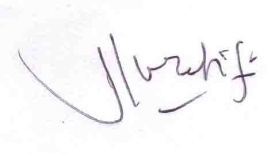 I’ik Rahmawati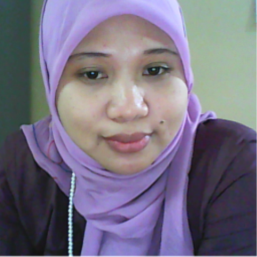 CURRICULUM   VITAEName	: Iik RahmawatiPlace/Date of Birth	: Malang,  April 06, 1975Religion	: MoslemAddress		: Perum Kartika Mas Regency no 42 Waru SidoarjoContact No.                 :  087757299306Educational 	:	-	DIII Business Administration/ Office                                                 Administration Polytechnic of Brawijaya			 University  (1993 – 1996)                                                     	 GPA: 3.00	 -	SMAN 1 Lumajang (1990 – 1993)	 -	SMPN 1 Yosowilangun, Lumajang (1987 -  1990)	 -	SDN Yosowilangun Lor 1, Lumajang (1981-1987)            Work Experiences       : 1.   PT Unispices  Prime Processing Surabaya ( 18 April 2011 –                                                         Present),                                                          Responsible for General Admin and Finance 	  2. 	Senior Officer PT Casio Electronics , 		BIP Muka Kuning, Batam.  Business Plan,                                                          Admin  Dept. LCM Divison                                                          (17 October 2005 –  15 Des 2009);	         Responsible for Administration jobs, Inventory                                                                             stock, Costing report, Company Investment,                                                          Document Control, update manpower and forecast                      	         Status.	  3.	Material planning control (MPC)		PT Hitech Display, , Batam		(August 2004 – October 2005);	          Responsible for Ordering Material, preparing                                                           Production schedule base on forecast. Monitoring                                                           Delivery schedule and Inventory Preparation.	  4.	Production Planning Control (PPC) Officer 		PT Asahi Electronics ,		BIP Muka Kuning, Batam (Jan 2001 – July 2004)		PPC Asst Officer (1 October 2000)		PPC Officer Asst    (1 October 1999)		PPC Sr Clerk (1 May 1999)		ENG Clerk (19 October 1996 – Sep 1998)                                                         Responsible for Document control, production                                                          Data update, communication with sales for urgent                                                         request.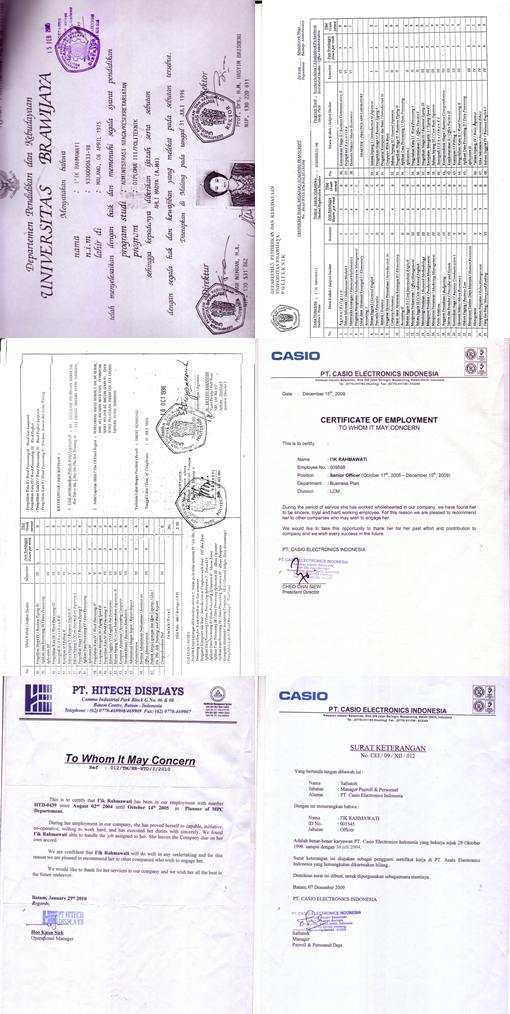 